2012高大運動嘉年華籃球裁判、記錄台報名表在哪裡才可以滿足你/妳多樣化的需求?學習的樂趣、                        　　　完成任務的成就感、負責態度的體會、			提升抗壓力的期許、打工的經驗、　　　　各樣籃球經驗的學習、籃球熱血的感受、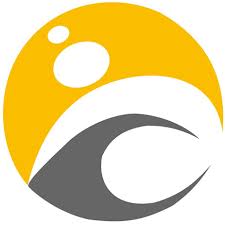 　　挑戰自我。都在2012高大運動嘉年華!                      聯絡人:電機系 鍾忻宸(小光)0919-346-885緣由　　為了協助完成2012高大運動嘉年華籃球部分賽事，發掘在校默默無名的優秀人才，提供表現舞台，並完善一年一度的高大運動嘉年華。高雄大學裁判團特別向全校的同學們發出招集令。報名資格及方式只要你/妳是1. 高雄大學在學生，且持有國家籃球裁判證照。2. 高雄大學在學生，具有籃球記錄台工作相關經驗。2. 高雄大學在學生，目前沒有證照，   但有一顆對於籃球無比熱情的心與學習熱忱。符合以上任一點，皆可報名。報名截止日期：2012/10/11 17:00止報名方式，只需印下報名表，並完整填寫後，親送至體育室。寄件標題註明：高大人才招集令報名表其他注意事項1. 請務必確認報名資料是否詳填，以免影響個人權益。2. 報名成功後會有負責人逐一通知，請靜候通知。3. 若順利錄取將會有一系列訓練課程，時間將會安排在課餘時間，   請務必確認個人時間，以確保個人學習狀況。高大人才招集令報名表高大人才招集令報名表高大人才招集令報名表姓名系級系級	聯絡方式		聯絡方式		聯絡方式	手機：                        FB名稱：信箱：手機：                        FB名稱：信箱：手機：                        FB名稱：信箱：是否擁有籃球裁判證照?是否擁有籃球裁判證照?其他經歷&經歷略述：Yes □　　No □Yes □　　No □其他經歷&經歷略述：是否有校隊/系隊經歷?是否有校隊/系隊經歷?其他經歷&經歷略述：Yes □ 歷時______年No □Yes □ 歷時______年No □其他經歷&經歷略述：是否有籃球相關活動經歷?是否有籃球相關活動經歷?其他經歷&經歷略述：Yes □ (請略述於右方。)No □Yes □ (請略述於右方。)No □其他經歷&經歷略述：